الأخوات والأخوة/ موظفو ادارات الموارد البشرية في الحكومة الاتحادية ..   المحترمون    تهديكم الهيئة الاتحادية للموارد البشرية الحكومية أجمل تحياتها، متمنية لكم دوام التوفيق والنجاح، تود الهيئة التعرف على آرائكم وتطلعاتكم حول انظمة بياناتي الموجهة لموظفي إدارات الموارد البشرية في الجهات الاتحادية مثل– نظام اجراءات الموارد البشرية- المتعلق بإجراءات الموارد البشرية مثل التعيينات والنقل والترقيات... الخ والتي ينفذها موظفو ادارات الموارد البشرية في الجهات، نظام التقارير الاحصائية ، نظام الدعم الفني (Remedy System) الذي تقدمه الهيئة لحل الاشكاليات الفنية ضمن انظمة الهيئة المستخدمة من قبل الجهات الاتحادية وعليه نرجو منكم تعبة الاستبيان التالي: الرجاء الاجابة على الاسئلة التالية: جهة حكومية اتحادية جهة حكومية اتحادية جهة حكومية اتحادية جهة حكومية اتحادية جهة حكومية اتحادية جهة حكومية اتحادية جهة حكومية اتحاديةفئة المتعاملفئة المتعامل جهة حكومية اتحادية مستقلة جهة حكومية اتحادية مستقلة جهة حكومية اتحادية مستقلة جهة حكومية اتحادية مستقلة جهة حكومية اتحادية مستقلة جهة حكومية اتحادية مستقلة جهة حكومية اتحادية مستقلةفئة المتعاملفئة المتعاملاسم الجهة (اختياري)اسم الجهة (اختياري) ذكر أنثى ذكر أنثىالجنسالاسم-اختياريالاسم-اختياريمكان العملمكان العملمكان العملمكان العملمكان العملمكان العملمكان العملمكان العملمكان العمل ام القيوين ام القيوين رأس الخيمة رأس الخيمة رأس الخيمة الشارقة الشارقة  أبو ظبي  أبو ظبي ام القيوين ام القيوين الفجيرة الفجيرة الفجيرة عجمان عجمان دبي دبيما معدل استخدامك لنظام بياناتي ما معدل استخدامك لنظام بياناتي ما معدل استخدامك لنظام بياناتي ما معدل استخدامك لنظام بياناتي ما معدل استخدامك لنظام بياناتي ما معدل استخدامك لنظام بياناتي ما معدل استخدامك لنظام بياناتي ما معدل استخدامك لنظام بياناتي ما معدل استخدامك لنظام بياناتي  لا أستخدم نادراً  شهرياً شهرياً شهرياً اسبوعياً  اسبوعياً  يومياً يومياًما معدل استخدامك لنظام الدعم الفني  BMC Remedyما معدل استخدامك لنظام الدعم الفني  BMC Remedyما معدل استخدامك لنظام الدعم الفني  BMC Remedyما معدل استخدامك لنظام الدعم الفني  BMC Remedyما معدل استخدامك لنظام الدعم الفني  BMC Remedyما معدل استخدامك لنظام الدعم الفني  BMC Remedyما معدل استخدامك لنظام الدعم الفني  BMC Remedyما معدل استخدامك لنظام الدعم الفني  BMC Remedyما معدل استخدامك لنظام الدعم الفني  BMC Remedy لا أستخدم نادراً  شهرياً شهرياً شهرياً اسبوعياً  اسبوعياً  يومياً يومياًبشكل عام انا راضِ عن نظام بياناتيبشكل عام انا راضِ عن نظام بياناتيبشكل عام انا راضِ عن نظام بياناتيبشكل عام انا راضِ عن نظام بياناتيبشكل عام انا راضِ عن نظام بياناتيبشكل عام انا راضِ عن نظام بياناتيبشكل عام انا راضِ عن نظام بياناتيبشكل عام انا راضِ عن نظام بياناتيبشكل عام انا راضِ عن نظام بياناتيلا اوافق بشدةلا اوافق بشدةلا أوافقلا أوافقمحايدمحايدأوافقأوافقاوافق بشدةنظام إجراءات الموارد البشريةنظام إجراءات الموارد البشريةنظام إجراءات الموارد البشريةيغطي نظام إجراءات الموارد البشرية عمليات الموارد البشرية الرئيسية التي تحتاجها ادارة الموارد البشرية (التعيينات، الترقيات، النقل، نهاية الخدمة ...الخ) نعم لافي حال كانت الإجابة " لا " يرجى ذكر النواقص ـــــــــــــــــــــــــــــــــــــــــــــــــــــــــــــــــــــــــــــــــــــــــــــــــــــــــــــــــــــــــــــــــــــــــــــــــــــــــــــــــــــــــــــــــــــــــــــــــــــــــــــــــــــــــــــــــــــــــــــــــــــــــــــــــــــــــــــــــــــــــــــــــــــــــــــــــــــــــــــــــــــــــــــــــــــــــــــــــــــــــــــــــــــــــــــــــــــــــــــــــــــــــــــــــــــــــــــــــــــــــــــــــــــــــــــــــــــــــــــــــــــــــــــــــــــــــــــــــــــــــــــــــــــــــــــــــــــــــــــــــــــــــــــــــــــــــــــــــــــــــــــــــــــــــــــــــــــــــــــــــــــــــــــــــــــــــــــــــــــــــــــــــــــــــــــــــــــــــــــــــــــــــــــــــــــــــــــــــــــــــــــــــــــــــــــــــــــــــــــــــــــــــــــــــــــــــــــــــــــــــــــــــــــــــــــــــــــــــــــــــــــــــــــــــــــــــــــــــــــــــــــــــــــــــــــــــــــــــــــــــــــــــــــــــــــــــــــــــــــــــــــــــــــــــــــــــــــــــــــــــــــــــــــــــــــــــــــــــــــــــــــــــــــــــــــــــــــــــــــــــــــــــــــــــــــــــــــــــــــــــــــــــــــــــــــــــــــــــــــــــــــــــــــــــــــــــــــــــــــــــــــــــــــــــــــــــــــــــــــــــــــــــــــــــــــــــــــــــــــــــــــــــــــــــــــــــــــــــــــــــــــــــــــــــــــــــــــــــــــــــــــــــــــــــــــــــــــــــــــــــــــــــــــــــــــــــــــــــــــــــــــــــــــــــــــــــــــــــــــــــــــــــــــــــــــــــــــــــــــــــــــــــــــــــــــــــــــــــــــــــــــــــــــــــــــــــــــــــــــــــــــــــــــــــــــــــــــــــــــــــــــــــــــــــــــــــــــــــــــــــــــــــــــــــــــــــــــــــــــــــــــــــــــــــــــــــــــــــــــــــــــــــــــــــــــــــــــــــــــــــــــــــــــــــــــــــــــــــــــــــــــــــــــــــــــــــــــــــــــــــــــــــــــــــــــــــــــــــــــــــــــــــــــــــــــــــــــــــــــــــــــــــــــــــــــــــــــــــــــــــــــــــــــــــــــــــــــــــــــــــــــــــــــــــــــــــــــــــــــــــــــــــــــــــــــــــــــــــــــــــــــــــــــــــــــــــــــــــــــــــــــــــــــــــــــــــــــــــــــــــــــــــــــــــــــــــــــــــــــــــــــــــــــــــــــــــــــــــــــــــــــــــــــــــــــــــــــــــــــــــــــــــــــــــــــــــــــــــــــــــــــــــــــــــــــــــــــــــــــــــــــــــــــــــــــــــــــــــــــــــــــــــــــــــــــــــــــــــــــــــــــــــــــــــــــــــــــــــــــــــــــــــــــــــــــــــــــــــــــــــــــــــــــــــــفي حال كانت الإجابة " لا " يرجى ذكر النواقص ـــــــــــــــــــــــــــــــــــــــــــــــــــــــــــــــــــــــــــــــــــــــــــــــــــــــــــــــــــــــــــــــــــــــــــــــــــــــــــــــــــــــــــــــــــــــــــــــــــــــــــــــــــــــــــــــــــــــــــــــــــــــــــــــــــــــــــــــــــــــــــــــــــــــــــــــــــــــــــــــــــــــــــــــــــــــــــــــــــــــــــــــــــــــــــــــــــــــــــــــــــــــــــــــــــــــــــــــــــــــــــــــــــــــــــــــــــــــــــــــــــــــــــــــــــــــــــــــــــــــــــــــــــــــــــــــــــــــــــــــــــــــــــــــــــــــــــــــــــــــــــــــــــــــــــــــــــــــــــــــــــــــــــــــــــــــــــــــــــــــــــــــــــــــــــــــــــــــــــــــــــــــــــــــــــــــــــــــــــــــــــــــــــــــــــــــــــــــــــــــــــــــــــــــــــــــــــــــــــــــــــــــــــــــــــــــــــــــــــــــــــــــــــــــــــــــــــــــــــــــــــــــــــــــــــــــــــــــــــــــــــــــــــــــــــــــــــــــــــــــــــــــــــــــــــــــــــــــــــــــــــــــــــــــــــــــــــــــــــــــــــــــــــــــــــــــــــــــــــــــــــــــــــــــــــــــــــــــــــــــــــــــــــــــــــــــــــــــــــــــــــــــــــــــــــــــــــــــــــــــــــــــــــــــــــــــــــــــــــــــــــــــــــــــــــــــــــــــــــــــــــــــــــــــــــــــــــــــــــــــــــــــــــــــــــــــــــــــــــــــــــــــــــــــــــــــــــــــــــــــــــــــــــــــــــــــــــــــــــــــــــــــــــــــــــــــــــــــــــــــــــــــــــــــــــــــــــــــــــــــــــــــــــــــــــــــــــــــــــــــــــــــــــــــــــــــــــــــــــــــــــــــــــــــــــــــــــــــــــــــــــــــــــــــــــــــــــــــــــــــــــــــــــــــــــــــــــــــــــــــــــــــــــــــــــــــــــــــــــــــــــــــــــــــــــــــــــــــــــــــــــــــــــــــــــــــــــــــــــــــــــــــــــــــــــــــــــــــــــــــــــــــــــــــــــــــــــــــــــــــــــــــــــــــــــــــــــــــــــــــــــــــــــــــــــــــــــــــــــــــــــــــــــــــــــــــــــــــــــــــــــــــــــــــــــــــــــــــــــــــــــــــــــــــــــــــــــــــــــــــــــــــــــــــــــــــــــــــــــــــــــــــــــــــــــــــــــــــــــــــــــــــــــــــــــــــــــــــــــــــــــــــــــــــــــــــــــــــــــــــــــــــــــــــــــــــــــــــــــــــــــــــــــــــــــــــــــــــــــــــــــــــــــــــــــــــــــــــــــــــــــــــــــــــــــــــــــــــــــــــــــــــــــــــــــــــــــــــــــــــــــــــــــــــــــــــــــــــــــــــــــــــــــــــــــــــــــــــــــــــــــــــــــــــــــفي حال كانت الإجابة " لا " يرجى ذكر النواقص ـــــــــــــــــــــــــــــــــــــــــــــــــــــــــــــــــــــــــــــــــــــــــــــــــــــــــــــــــــــــــــــــــــــــــــــــــــــــــــــــــــــــــــــــــــــــــــــــــــــــــــــــــــــــــــــــــــــــــــــــــــــــــــــــــــــــــــــــــــــــــــــــــــــــــــــــــــــــــــــــــــــــــــــــــــــــــــــــــــــــــــــــــــــــــــــــــــــــــــــــــــــــــــــــــــــــــــــــــــــــــــــــــــــــــــــــــــــــــــــــــــــــــــــــــــــــــــــــــــــــــــــــــــــــــــــــــــــــــــــــــــــــــــــــــــــــــــــــــــــــــــــــــــــــــــــــــــــــــــــــــــــــــــــــــــــــــــــــــــــــــــــــــــــــــــــــــــــــــــــــــــــــــــــــــــــــــــــــــــــــــــــــــــــــــــــــــــــــــــــــــــــــــــــــــــــــــــــــــــــــــــــــــــــــــــــــــــــــــــــــــــــــــــــــــــــــــــــــــــــــــــــــــــــــــــــــــــــــــــــــــــــــــــــــــــــــــــــــــــــــــــــــــــــــــــــــــــــــــــــــــــــــــــــــــــــــــــــــــــــــــــــــــــــــــــــــــــــــــــــــــــــــــــــــــــــــــــــــــــــــــــــــــــــــــــــــــــــــــــــــــــــــــــــــــــــــــــــــــــــــــــــــــــــــــــــــــــــــــــــــــــــــــــــــــــــــــــــــــــــــــــــــــــــــــــــــــــــــــــــــــــــــــــــــــــــــــــــــــــــــــــــــــــــــــــــــــــــــــــــــــــــــــــــــــــــــــــــــــــــــــــــــــــــــــــــــــــــــــــــــــــــــــــــــــــــــــــــــــــــــــــــــــــــــــــــــــــــــــــــــــــــــــــــــــــــــــــــــــــــــــــــــــــــــــــــــــــــــــــــــــــــــــــــــــــــــــــــــــــــــــــــــــــــــــــــــــــــــــــــــــــــــــــــــــــــــــــــــــــــــــــــــــــــــــــــــــــــــــــــــــــــــــــــــــــــــــــــــــــــــــــــــــــــــــــــــــــــــــــــــــــــــــــــــــــــــــــــــــــــــــــــــــــــــــــــــــــــــــــــــــــــــــــــــــــــــــــــــــــــــــــــــــــــــــــــــــــــــــــــــــــــــــــــــــــــــــــــــــــــــــــــــــــــــــــــــــــــــــــــــــــــــــــــــــــــــــــــــــــــــــــــــــــــــــــــــــــــــــــــــــــــــــــــــــــــــــــــــــــــــــــــــــــــــــــــــــــــــــــــــــــــــــــــــــــــــــــــــــــــــــــــــــــــــــــــــــــــــــــــــــــــــــــــــــــــــــــــــــــــــــــــــــــــــــــــــــــــــــــــــــــــــــــــــــــــــــــــــــــــــــــــــــــــــــــــــــــــــــــــــــــــــــــــــــــــــــــــــــــــــــــــــــــــــــــلا اوافق بشدةلا أوافقمحايداوافقاوافق بشدةنظام اجراءات الموارد البشرية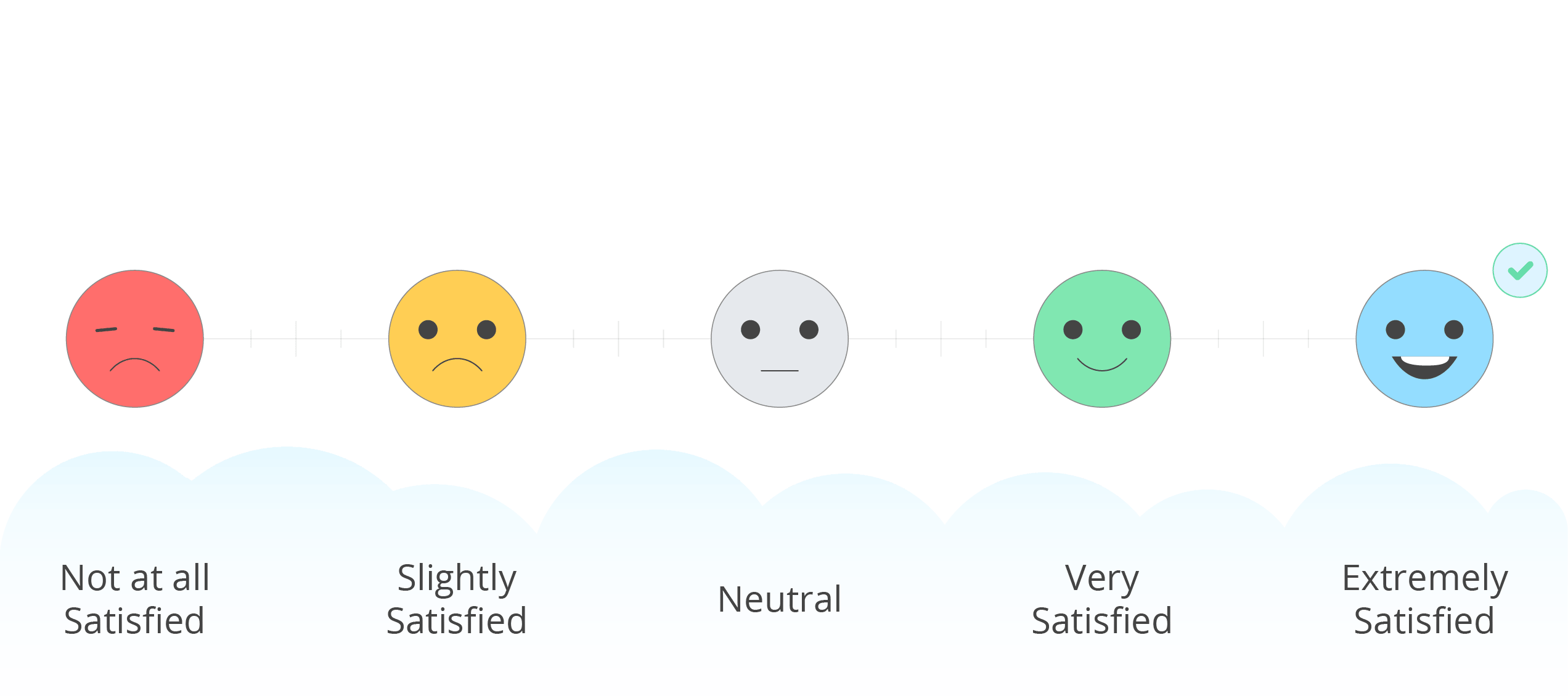 بشكل عام انا راضِ عن نظام إجراءات الموارد البشرية الالكتروني المعد من قبل الهيئة الاتحادية للموارد البشرية الحكومية يعتبر  نظام إجراءات الموارد البشرية الالكتروني واضحاً وسهل الاستخدام يعتبر دليل نظام إجراءات الموارد البشرية المتوفر على الموقع الالكتروني للهيئة - صفحة بياناتي الالكترونية- واضح وساهم برفع معرفتي في استخدام النظام.بشكل عام انا راضِ عن الدعم الفني المقدم لنظام إجراءات الموارد البشرية تعتبر عملية تحميل المستندات وتقديم الوثائق في النظام سهلة وتتم ضمن وقت مناسب سؤال عام :ما هي أهم الصعوبات التي تواجهك في استخدام النظام؟____________________________________________________________________________________________________________________________________________________________________________________________________________________________________ لا اوافق بشدةلا أوافقمحايداوافقاوافق بشدةقسم التدريبقامت الهيئة الاتحادية للموارد البشرية بتنفيذ التدريب المناسب لموظفي ادارات الموارد البشرية لاستخدام  نظام  إجراءات الموارد البشرية الالكترونيتم تنفيذ التدريب المناسب حول استخدام النظام من قبل الهيئة الاتحادية للموارد البشرية الحكوميةتم تدريب المعنيين في جهتنا على استخدام نظام الدعم الفني (Remedy System) من قبل الهيئةنظام الدعم الفني (Remedy System)نظام الدعم الفني (Remedy System)نظام الدعم الفني (Remedy System)نظام الدعم الفني (Remedy System)نظام الدعم الفني (Remedy System)نظام الدعم الفني (Remedy System)بشكل عام انا راضٍ عن نظام الدعم الفني المعد من قبل الهيئة الاتحادية للموارد البشرية الحكومية (Remedy System)يعتبر نظام الدعم الفني (Remedy System) واضح وسهل الاستخداميتم إنجازا طلبات الدعم الفني المقدمة عبر نظام الدعم (Remedy System) ضمن الوقت المناسبيتم الرد على طلبات الدعم الفني المقدمة عبر نظام الدعم (Remedy System) بالأسلوب الواضح والمناسبنظام التقارير الإحصائيةنظام التقارير الإحصائيةنظام التقارير الإحصائيةنظام التقارير الإحصائيةنظام التقارير الإحصائيةنظام التقارير الإحصائيةبشكل عام انا راضٍ عن نظام التقارير  الإحصائية المعد من قبل الهيئة الاتحادية للموارد البشرية الحكوميةيعتبر نظام التقارير  الإحصائية واضحاً وسهل الاستخداميوفر النظام التقارير  الإحصائية الرئيسية التي تحتاجها الجهةساهم النظام في توفير معلومات واحصائيات واضحة حول معاملات واجراءات والارقام المتعلقة بالموارد البشرية في الجهةتم تنفيذ التدريب المناسب حول استخدام النظام من قبل الهيئة الاتحادية للموارد البشرية الحكوميةما هو تقييمكم لجودة البيانات المستخرجة من نظام التقارير الإحصائية ما هو تقييمكم لجودة البيانات المستخرجة من نظام التقارير الإحصائية؟ما هو تقييمكم لجودة البيانات المستخرجة من نظام التقارير الإحصائية؟ما هو تقييمكم لجودة البيانات المستخرجة من نظام التقارير الإحصائية؟ما هو تقييمكم لجودة البيانات المستخرجة من نظام التقارير الإحصائية؟ مقبول      جيد جيد جدا ممتاز     ما هي وسائل التواصل المفضلة لديكم  للتواصل مع الهيئة حول نظام إجراءات الموارد البشرية (الرجاء اختيار اكثر  3 وسائل مفضلة)ما هي وسائل التواصل المفضلة لديكم  للتواصل مع الهيئة حول نظام إجراءات الموارد البشرية (الرجاء اختيار اكثر  3 وسائل مفضلة)ما هي وسائل التواصل المفضلة لديكم  للتواصل مع الهيئة حول نظام إجراءات الموارد البشرية (الرجاء اختيار اكثر  3 وسائل مفضلة)ما هي وسائل التواصل المفضلة لديكم  للتواصل مع الهيئة حول نظام إجراءات الموارد البشرية (الرجاء اختيار اكثر  3 وسائل مفضلة) البريد الرسمي الموقع الالكتروني البريد الالكتروني الاتصال الهاتفي (مركز الاتصال) اخرى ، يرجى ذكرها خدمة الدعم عبر نظام الدعم الفني الرجاء تزويدنا بأية اقتراحات تساعد في تطوير انظمة بياناتي  الرجاء تزويدنا بأية اقتراحات تساعد في تطوير انظمة بياناتي  الرجاء تزويدنا بأية اقتراحات تساعد في تطوير انظمة بياناتي  الرجاء تزويدنا بأية اقتراحات تساعد في تطوير انظمة بياناتي ـــــــــــــــــــــــــــــــــــــــــــــــــــــــــــــــــــــــــــــــــــــــــــــــــــــــــــــــــــــــــــــــــــــــــــــــــــــــــــــــــــــــــــــــــــــــــــــــــــــــــــــــــــــــــــــــــــــــــــــــــــــــــــــــــــــــــــــــــــــــــــــــــــــــــــــــــــــــــــــــــــــــــــــــــــــــــــــــــــــــــــــــــــــــــــــــــــــــــــــــــــــــــــــــــــــــــــــــــــــــــــــــــــــــــــــــــــــــــــــــــــــــــــــــــــــــــــــــــــــــــــــــــــــــــــــــــــــــــــــــــــــــــــــــــــــــــــــــــــــــــــــــــــــــــــــــــــــــــــــــــــــــــــــــــــــــــــــــــــــــــــــــــــــــــــــــــــــــــــــــــــــــــــــــــــــــــــــــــــــــــــــــــــــــــــــــــــــــــــــــــــــــــــــــــــــــــــــــــــــــــــــــ ـــــــــــــــــــــــــــــــــــــــــــــــــــــــــــــــــــــــــــــــــــــــــــــــــــــــــــــــــــــــــــــــــــــــــــــــــــــــــــــــــــــــــــــــــــــــــــــــــــــــــــــــــــــــــــــــــــــــــــــــــــــــــــــــــــــــــــــــــــــــــــــــــــــــــــــــــــــــــــــــــــــــــــــــــــــــــــــــــــــــــــــــــــــــــــــــــــــــــــــــــــــــــــــــــــــــــــــــــــــــــــــــــــــــــــــــــــــــــــــــــــــــــــــــــــــــــــــــــــــــــــــــــــــــــــــــــــــــــــــــــــــــــــــــــــــــــــــــــــــــــــــــــــــــــــــــــــــــــــــــــــــــــــــــــــــــــــــــــــــــــــــــــــــــــــــــــــــــــــــــــــــــــــــــــــــــــــــــــــــــــــــــــــــــــــــــــــــــــــــــــــــــــــــــــــــــــــــــــــــــــــــــــــــــــــــــــــــــــــــــــــــــــــــــــــــــــــــــــــــــــــــــــــــــــــــــــــــــــــــــــــــــــــــــــــــــــــــــــــــــــــــــــــــــــــــــــــــــــــــــــــــــــــــــــــــــــــــــــــــــــــــــــــــــــــــــــــــــــــــــــــــــــــــــــــــــــــــــــــــــــــــــــــــــــــــــــــــــــــــــــــــــــــــــــــــــــــــــــــــــــــــــــــــــــــــــــــــــــــــــــــــــــــــــــــــــــــــــــــــــــــــــــــــــــــــــــــــــــــــــــــــــــــــــــــــــــــــــــــــــــــــــــــــــــــــــــــــــــــــــــــــــــــــــــــــــــــــــــــــــــــــــــــــــــــــــــــــــــــــــــــــــــــــــــــــــــــــــــــــــــــــــــــــــــــــــــــــــــــــــــــــــــــــــــــــــــــــــــــــــــــــــــــــــــــــــــــــــــــــــــــــــــــــــ ـــــــــــــــــــــــــــــــــــــــــــــــــــــــــــــــــــــــــــــــــــــــــــــــــــــــــــــــــــــــــــــــــــــــــــــــــــــــــــــــــــــــــــــــــــــــــــــــــــــــــــــــــــــــــــــــــــــــــــــــــــــــــــــــــــــــــــــــــــــــــــــــــــــــــــــــــــــــــــــــــــــــــــــــــــــــــــــــــــــــــــــــــــــــــــــــــــــــــــــــــــــــــــــــــــــــــــــــــــــــــــــــــــــــــــــــــــــــــــــــــــــــــــــــــــــــــــــــــــــــــــــــــــــــــــــــــــــــــــــــــــــــــــــــــــــــــــــــــــــــــــــــــــــــــــــــــــــــــــــــــــــــــــــــــــــــــــــــــــــــــــــــــــــــــــــــــــــــــــــــــــــــــــــــــــــــــــــــــــــــــــــــــــــــــــــــــــــــــــــــــــــــــــــــــــــــــــــــــــــــــــــــ ـــــــــــــــــــــــــــــــــــــــــــــــــــــــــــــــــــــــــــــــــــــــــــــــــــــــــــــــــــــــــــــــــــــــــــــــــــــــــــــــــــــــــــــــــــــــــــــــــــــــــــــــــــــــــــــــــــــــــــــــــــــــــــــــــــــــــــــــــــــــــــــــــــــــــــــــــــــــــــــــــــــــــــــــــــــــــــــــــــــــــــــــــــــــــــــــــــــــــــــــــــــــــــــــــــــــــــــــــــــــــــــــــــــــــــــــــــــــــــــــــــــــــــــــــــــــــــــــــــــــــــــــــــــــــــــــــــــــــــــــــــــــــــــــــــــــــــــــــــــــــــــــــــــــــــــــــــــــــــــــــــــــــــــــــــــــــــــــــــــــــــــــــــــــــــــــــــــــــــــــــــــــــــــــــــــــــــــــــــــــــــــــــــــــــــــــــــــــــــــــــــــــــــــــــــــــــــــــــــــــــــــــــــــــــــــــــــــــــــــــــــــــــــــــــــــــــــــــــــــــــــــــــــــــــــــــــــــــــــــــــــــــــــــــــــــــــــــــــــــــــــــــــــــــــــــــــــــــــــــــــــــــــــــــــــــــــــــــــــــــــــــــــــــــــــــــــــــــــــــــــــــــــــــــــــــــــــــــــــــــــــــــــــــــــــــــــــــــــــــــــــــــــــــــــــــــــــــــــــــــــــــــــــــــــــــــــــــــــــــــــــــــــــــــــــــــــــــــــــــــــــــــــــــــــــــــــــــــــــــــــــــــــــــــــــــــــــــــــــــــــــــــــــــــــــــــــــــــــــــــــــــــــــــــــــــــــــــــــــــــــــــــــــــــــــــــــــــــــــــــــــــــــــــــــــــــــــــــــــــــــــــــــــــــــــــــــــــــــــــــــــــــــــــــــــــــــــــــــــــــــــــــــــــــــــــــــــــــــــــــــــــــــــــــ ـــــــــــــــــــــــــــــــــــــــــــــــــــــــــــــــــــــــــــــــــــــــــــــــــــــــــــــــــــــــــــــــــــــــــــــــــــــــــــــــــــــــــــــــــــــــــــــــــــــــــــــــــــــــــــــــــــــــــــــــــــــــــــــــــــــــــــــــــــــــــــــــــــــــــــــــــــــــــــــــــــــــــــــــــــــــــــــــــــــــــــــــــــــــــــــــــــــــــــــــــــــــــــــــــــــــــــــــــــــــــــــــــــــــــــــــــــــــــــــــــــــــــــــــــــــــــــــــــــــــــــــــــــــــــــــــــــــــــــــــــــــــــــــــــــــــــــــــــــــــــــــــــــــــــــــــــــــــــــــــــــــــــــــــــــــــــــــــــــــــــــــــــــــــــــــــــــــــــــــــــــــــــــــــــــــــــــــــــــــــــــــــــــــــــــــــــــــــــــــــــــــــــــــــــــــــــــــــــــــــــــــــ ـــــــــــــــــــــــــــــــــــــــــــــــــــــــــــــــــــــــــــــــــــــــــــــــــــــــــــــــــــــــــــــــــــــــــــــــــــــــــــــــــــــــــــــــــــــــــــــــــــــــــــــــــــــــــــــــــــــــــــــــــــــــــــــــــــــــــــــــــــــــــــــــــــــــــــــــــــــــــــــــــــــــــــــــــــــــــــــــــــــــــــــــــــــــــــــــــــــــــــــــــــــــــــــــــــــــــــــــــــــــــــــــــــــــــــــــــــــــــــــــــــــــــــــــــــــــــــــــــــــــــــــــــــــــــــــــــــــــــــــــــــــــــــــــــــــــــــــــــــــــــــــــــــــــــــــــــــــــــــــــــــــــــــــــــــــــــــــــــــــــــــــــــــــــــــــــــــــــــــــــــــــــــــــــــــــــــــــــــــــــــــــــــــــــــــــــــــــــــــــــــــــــــــــــــــــــــــــــــــــــــــــــــــــــــــــــــــــــــــــــــــــــــــــــــــــــــــــــــــــــــــــــــــــــــــــــــــــــــــــــــــــــــــــــــــــــــــــــــــــــــــــــــــــــــــــــــــــــــــــــــــــــــــــــــــــــــــــــــــــــــــــــــــــــــــــــــــــــــــــــــــــــــــــــــــــــــــــــــــــــــــــــــــــــــــــــــــــــــــــــــــــــــــــــــــــــــــــــــــــــــــــــــــــــــــــــــــــــــــــــــــــــــــــــــــــــــــــــــــــــــــــــــــــــــــــــــــــــــــــــــــــــــــــــــــــــــــــــــــــــــــــــــــــــــــــــــــــــــــــــــــــــــــــــــــــــــــــــــــــــــــــــــــــــــــــــــــــــــــــــــــــــــــــــــــــــــــــــــــــــــــــــــــــــــــــــــــــــــــــــــــــــــــــــــــــــــــــــــــــــــــــــــــــــــــــــــــــــــــــــــــــــــــــــ ـــــــــــــــــــــــــــــــــــــــــــــــــــــــــــــــــــــــــــــــــــــــــــــــــــــــــــــــــــــــــــــــــــــــــــــــــــــــــــــــــــــــــــــــــــــــــــــــــــــــــــــــــــــــــــــــــــــــــــــــــــــــــــــــــــــــــــــــــــــــــــــــــــــــــــــــــــــــــــــــــــــــــــــــــــــــــــــــــــــــــــــــــــــــــــــــــــــــــــــــــــــــــــــــــــــــــــــــــــــــــــــــــــــــــــــــــــــــــــــــــــــــــــــــــــــــــــــــــــــــــــــــــــــــــــــــــــــــــــــــــــــــــــــــــــــــــــــــــــــــــــــــــــــــــــــــــــــــــــــــــــــــــــــــــــــــــــــــــــــــــــــــــــــــــــــــــــــــــــــــــــــــــــــــــــــــــــــــــــــــــــــــــــــــــــــــــــــــــــــــــــــــــــــــــــــــــــــــــــــــــــــــ ـــــــــــــــــــــــــــــــــــــــــــــــــــــــــــــــــــــــــــــــــــــــــــــــــــــــــــــــــــــــــــــــــــــــــــــــــــــــــــــــــــــــــــــــــــــــــــــــــــــــــــــــــــــــــــــــــــــــــــــــــــــــــــــــــــــــــــــــــــــــــــــــــــــــــــــــــــــــــــــــــــــــــــــــــــــــــــــــــــــــــــــــــــــــــــــــــــــــــــــــــــــــــــــــــــــــــــــــــــــــــــــــــــــــــــــــــــــــــــــــــــــــــــــــــــــــــــــــــــــــــــــــــــــــــــــــــــــــــــــــــــــــــــــــــــــــــــــــــــــــــــــــــــــــــــــــــــــــــــــــــــــــــــــــــــــــــــــــــــــــــــــــــــــــــــــــــــــــــــــــــــــــــــــــــــــــــــــــــــــــــــــــــــــــــــــــــــــــــــــــــــــــــــــــــــــــــــــــــــــــــــــــــــــــــــــــــــــــــــــــــــــــــــــــــــــــــــــــــــــــــــــــــــــــــــــــــــــــــــــــــــــــــــــــــــــــــــــــــــــــــــــــــــــــــــــــــــــــــــــــــــــــــــــــــــــــــــــــــــــــــــــــــــــــــــــــــــــــــــــــــــــــــــــــــــــــــــــــــــــــــــــــــــــــــــــــــــــــــــــــــــــــــــــــــــــــــــــــــــــــــــــــــــــــــــــــــــــــــــــــــــــــــــــــــــــــــــــــــــــــــــــــــــــــــــــــــــــــــــــــــــــــــــــــــــــــــــــــــــــــــــــــــــــــــــــــــــــــــــــــــــــــــــــــــــــــــــــــــــــــــــــــــــــــــــــــــــــــــــــــــــــــــــــــــــــــــــــــــــــــــــــــــــــــــــــــــــــــــــــــــــــــــــــــــــــــــــــــــــــــــــــــــــــــــــــــــــــــــــــــــــــــــــــــ 